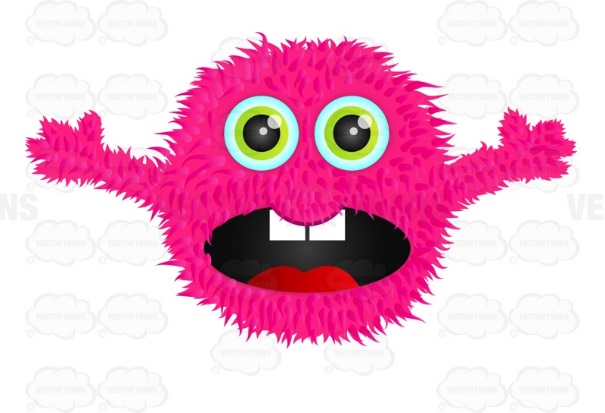 dat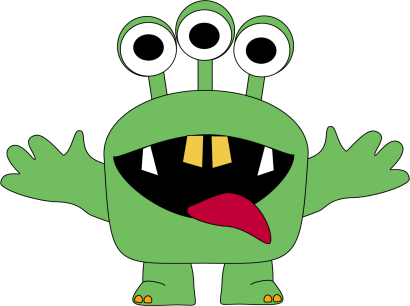 cag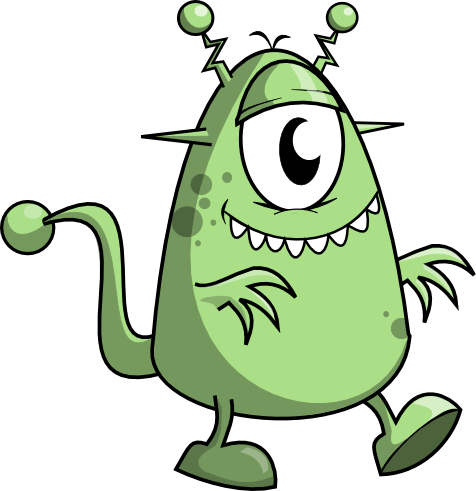 rin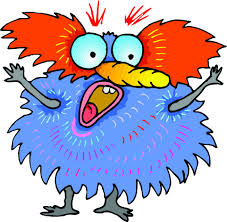 ept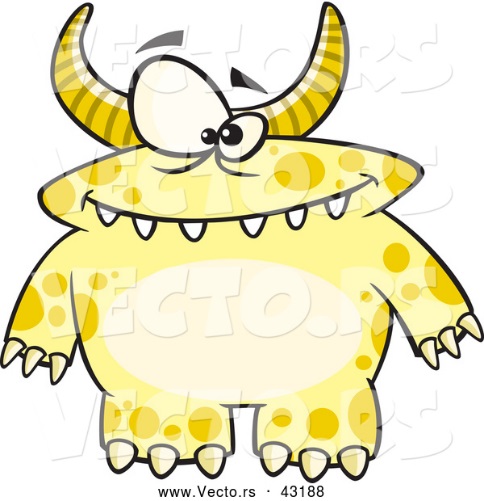 jash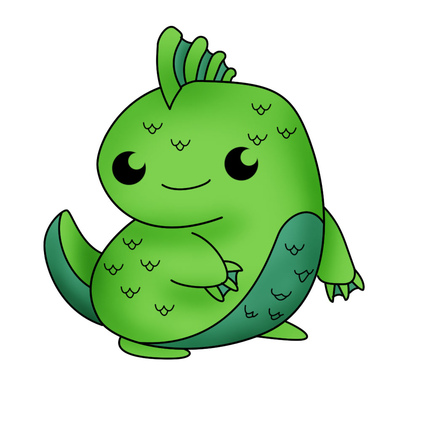 quib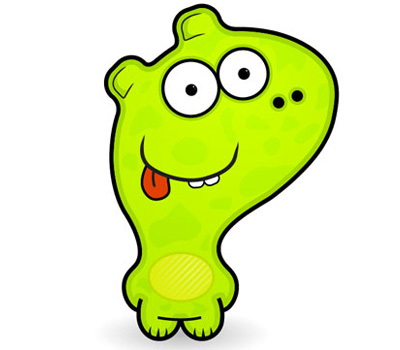 coid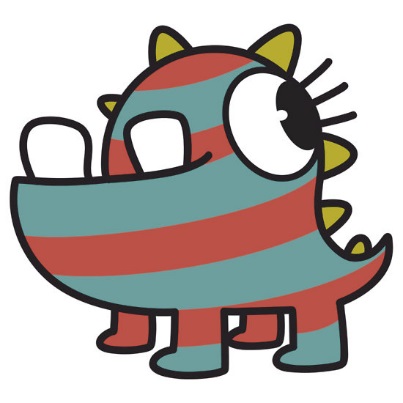 quass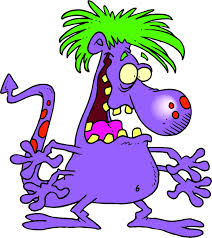 glog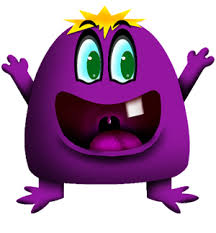 bard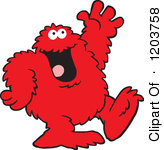 disp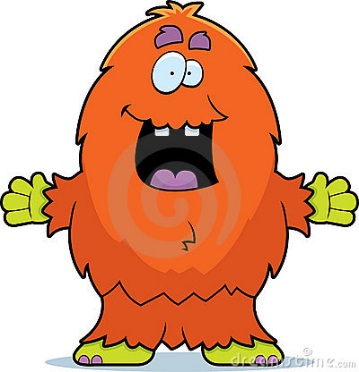 murbs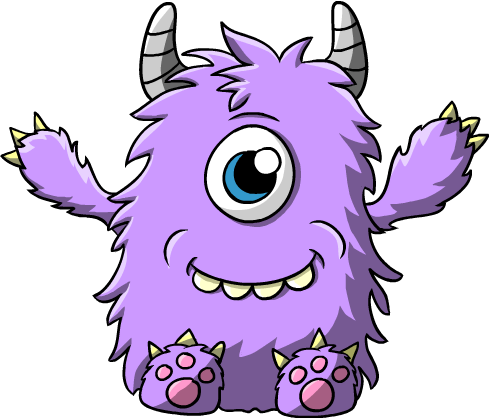 tay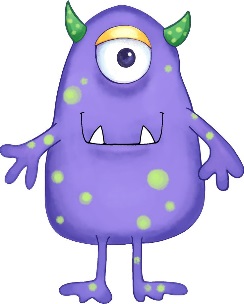 sloam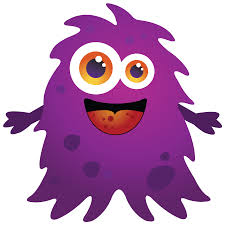 zued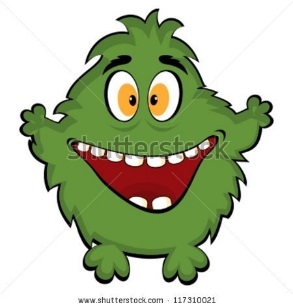 meve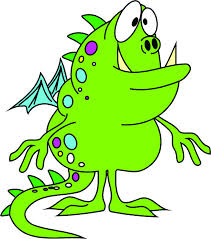 clend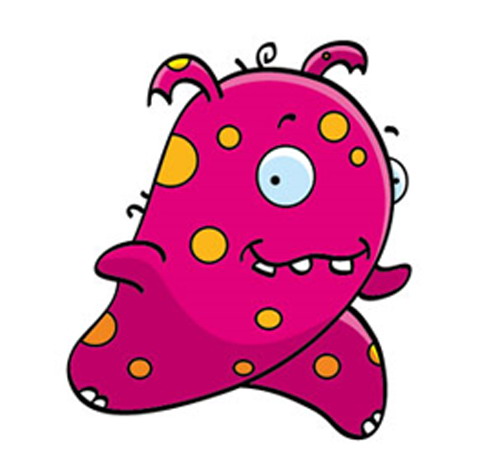 braits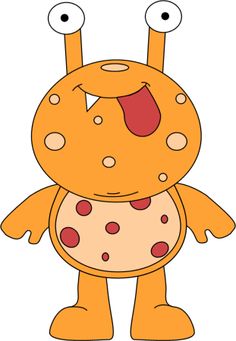 scrug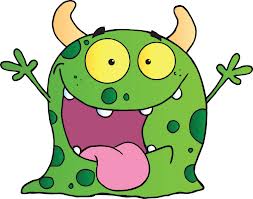 splue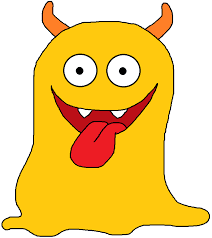 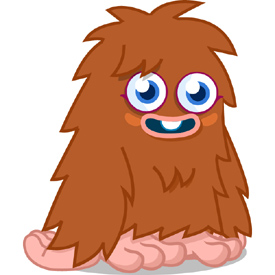 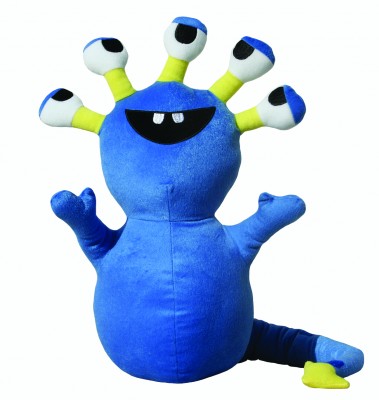 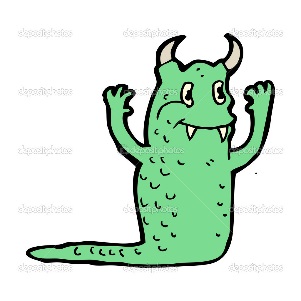 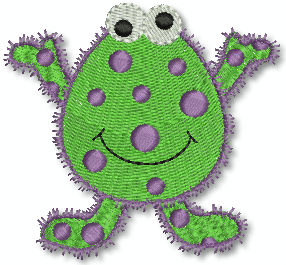 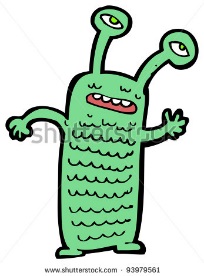 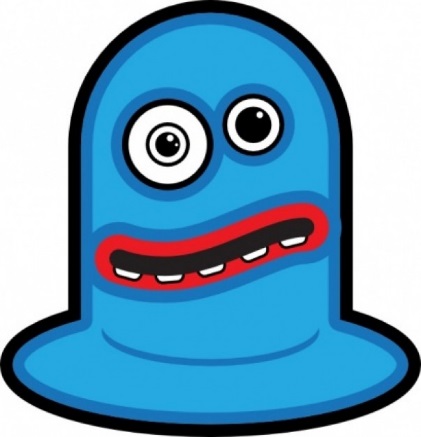 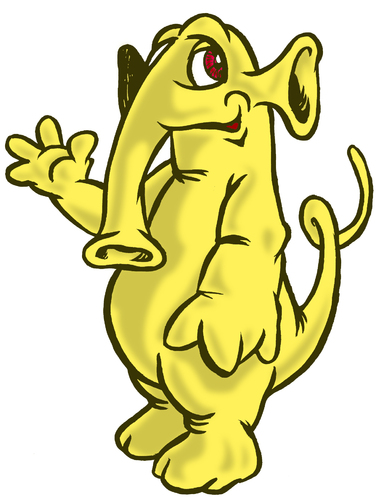 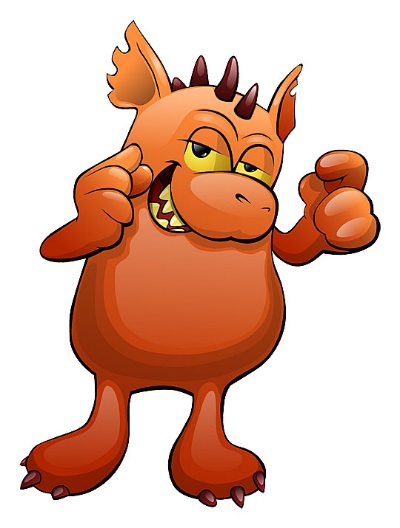 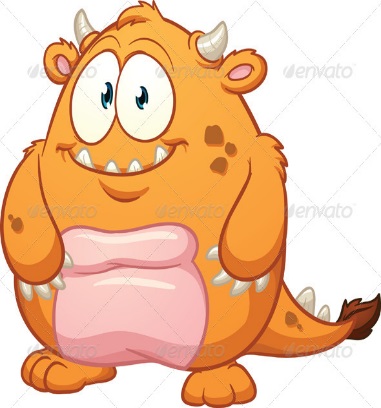 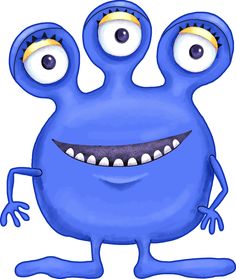 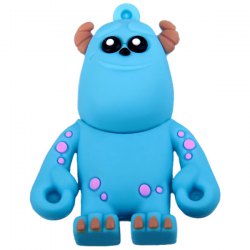 